CENTRO: ETAPA:CURSO DE LOS PARTICIPANTES: nombre y apellidos estudiantes: nombre y apellidos Profesorado: Año de realización: TÍTULO DEL PROYECTO: PALABRAS CLAVE: FASE 1:  BRAINSTORMING (Lista de los otros problemas planteados, priorizad por orden )1. 2.3. 4. 5.FASE 2: DOCUMENTACIÓN E IDEAS PREVIAS  Describe como el alumnado ha buscado información sobre las problemáticas de su municipio o área y posibles soluciones FASE 3:  ESTABLECER CUÁLES SON LOS CRITERIOS DE SELECCIÓN(Viabilidad, Votación, Experiencia previa, Impacto….)1. 2.3. 4. 5.OBJETIVOS DEL DESARROLLO SOSTENIBLE TRABAJADOS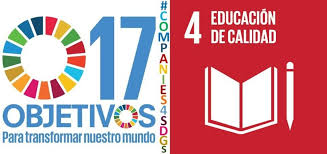 	Señala con una X y justifica con los Objetivos que se relacioneTEMÁTICA					PROPUESTA EN FORMATO PÓSTERPatrimonio:Medio Amiente:MovilidadSocial:Ocio:Nuevas Tecnologías:PROBLEMA Y RESUMEN DE LA PROPUESTA: Ejemplo: Falta de sombra en la plazaHIPÓTESIS:Ejemplo: Poner árboles y/o toldos reduce la insolación en el parque o callesMETODOLOGÍA: Ejemplo:Poner XX árboles cada XX metros, de la especie XXSOLUCIÓN:INDICADORES PARA LA EVALUACIÓN:Indicadores que te ayudarían a comprobar si tu solución mejora el problema al cabo de un tiempo. Por ejemplo, si ante el problema de la falta de árboles en una plaza, mi solución es poner árboles. Un indicador sería: Medir la temperatura del espacio o por ejemplo, que aumente el número de usuarios de ese espacio. 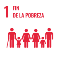 1. Fin de la pobreza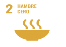 2. Hambre cero 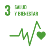 3. Salud y bienestar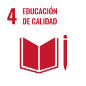 4. Educación de calidad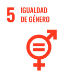 5. Igualdad de genero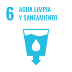 6. Agua limpia y saneamiento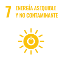 7. Energía asequible y no contaminante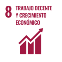 8. Trabajo decente y crecimiento económico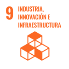 9. Industria, Innovación e Infraestructura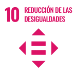 10. Reducción de las desigualdades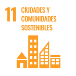 11. Ciudades sostenibles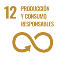 12. Producción y consumo responsable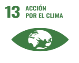 13. Acción por el clima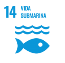 14. Vida submarina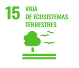 15. Vida de ecosistemas terrestres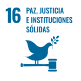 16. Paz, justicia e instituciones sólidas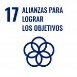 17. Alianzas para lograr los ObjetivosRehabilitación de edificiosCentro educativo y su entornoRecuperar patrimonioParques y jardinesEspacios sosteniblesOtrosAparcamiento Transporte públicoOtrosMayores DiscapacitadosOtrosPropuestas de ocio Transporte públicoOtrosXPropuestas de AppOtros